от «_10_ »  ___11___  2020 г.		                                                             №  _1135__О внесении изменений в Постановление городской Администрации от 18.06.2019 № 783 «Об утверждении Положения и состава постоянно действующей комиссии по переселению граждан из аварийного жилищного фонда на территории муниципального образования «Город Мирный»Мирнинского района Республики Саха (Якутия)»	В соответствии с Жилищным кодексом Российской Федерации, Федеральным законом от 27.07.2010 № 210-ФЗ «Об организации предоставления государственных и муниципальных услуг», в целях реализации муниципальной программы МО «Город Мирный» «Переселение граждан из аварийного жилищного фонда» на 2019-2025 годы, утвержденной Постановлением городской Администрации от 15.05.2019 № 608, на основании письма Министерства строительства Республики Саха (Якутия) от 24.07.2019      № 14/08-776, городская Администрация постановляет:Внести в Постановление городской Администрации от 18.06.2019 № 783 «Об утверждении Положения и состава постоянно действующей комиссии по переселению граждан из аварийного жилищного фонда на территории муниципального образования «Город Мирный» Мирнинского района Республики Саха (Якутия)» следующие изменения: Дополнить п. 4.1. Положения о постоянно действующей комиссии по переселению граждан из аварийного жилищного фонда на территории муниципального образования «Город Мирный» Мирнинского района Республики Саха (Якутия) приложение 1 текстом следующего содержания: «- осуществление приемки жилых помещений для переселения граждан из ветхого и аварийного жилья.». 1.2. Приложение 2 «Состав постоянно действующей комиссии по переселению граждан из аварийного жилищного фонда на территории муниципального образования «Город Мирный» Мирнинского района Республики Саха (Якутия)» к Постановлению от 18.06.2019 № 783 «Об утверждении Положения и состава постоянно действующей комиссии по переселению граждан из аварийного жилищного фонда на территории муниципального образования «Город Мирный» Мирнинского района Республики Саха (Якутия)», изложить в новой редакции согласно приложению 1 к настоящему Постановлению.2. Опубликовать настоящее Постановление в порядке, установленном Уставом МО «Город Мирный».3. Контроль исполнения настоящего Постановления оставляю за собой.Глава города		                                               	                                         К.Н. Антонов  Приложение 1к Постановлению городской Администрацииот «_10_»____11_____2020 г. №___1135___Приложение 2к Постановлению городской Администрацииот 18.06.2019 г. №783
Состав постоянно действующей комиссии по переселению граждан из аварийного жилищного фонда на территории муниципального образования «Город Мирный» Мирнинского района Республики Саха (Якутия)
АДМИНИСТРАЦИЯМУНИЦИПАЛЬНОГО ОБРАЗОВАНИЯ«Город Мирный»МИРНИНСКОГО РАЙОНАПОСТАНОВЛЕНИЕ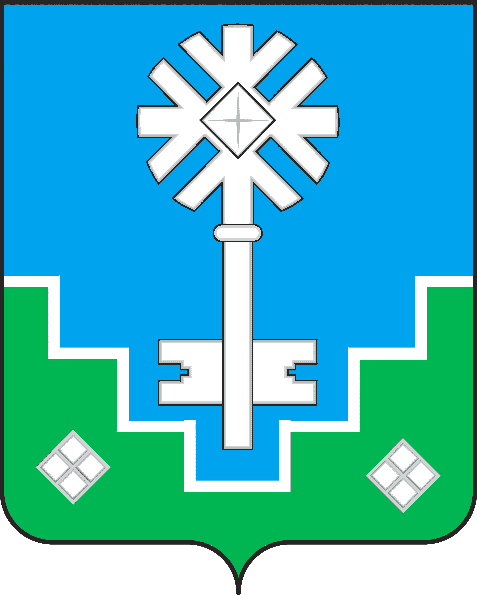 МИИРИНЭЙ ОРОЙУОНУН«Мииринэй куорат»МУНИЦИПАЛЬНАЙ ТЭРИЛЛИИДЬАhАЛТАТА           УУРААХПредседатель-1-й Заместитель Главы Администрации по ЖКХ, имущественным и земельным отношениям;1-й Заместитель Главы Администрации по ЖКХ, имущественным и земельным отношениям;Заместитель председателя-начальник управления жилищной политики городской Администрации, либо лицо его замещающее;начальник управления жилищной политики городской Администрации, либо лицо его замещающее;Секретарь -заместитель начальника управления жилищной политики городской Администрации;заместитель начальника управления жилищной политики городской Администрации;Члены:Члены:Члены:Члены:-начальник правового управления городской Администрации, либо лицо его замещающее;начальник правового управления городской Администрации, либо лицо его замещающее;-начальник управления архитектуры и градостроительства городской Администрации, главный архитектор, либо лицо его замещающее;начальник управления архитектуры и градостроительства городской Администрации, главный архитектор, либо лицо его замещающее;-начальник управления имущественных отношений городской Администрации, либо лицо его замещающее;начальник управления имущественных отношений городской Администрации, либо лицо его замещающее;-начальник отдела по гражданской обороне и чрезвычайным ситуациям городской Администрации, либо лицо его замещающее;начальник отдела по гражданской обороне и чрезвычайным ситуациям городской Администрации, либо лицо его замещающее;-директор МКУ «УЖКХ» МО Город Мирный», либо лицо его замещающее;директор МКУ «УЖКХ» МО Город Мирный», либо лицо его замещающее;-Депутат (по согласованию);Депутат (по согласованию);-инженер ОНДиПР по Мирнинскому району УНДиПР МЧС России по РС (Я) (по согласованию);инженер ОНДиПР по Мирнинскому району УНДиПР МЧС России по РС (Я) (по согласованию);-директор ООО «МПЖХ», либо лицо его замещающее (по согласованию);директор ООО «МПЖХ», либо лицо его замещающее (по согласованию);-заместитель директора по общим вопросам ЗЭС ПАО «Якутскэнерго» (по согласованию);заместитель директора по общим вопросам ЗЭС ПАО «Якутскэнерго» (по согласованию);-начальник территориального отдела УРПН по РС (Я) в Мирнинском районе (по согласованию).начальник территориального отдела УРПН по РС (Я) в Мирнинском районе (по согласованию).